Strengths and Difficulties Questionnaire: Age 11-16 To be completed by a young person between 11-16Please read the questionnaire carefully. For each of the statements put a tick in the box that you think is most like you. It would help us if you put a tick for all the statements – even if it seems a bit daft! Please give answers based on how you have been feeling over the last 6 months.Child’s Name: ………………...........……………….. Male/Female      Date of Birth: …../…../…..Overall, do you think that your child has difficulties in one or more of the following areas: emotions, concentration, behaviour or being able to get on with other people?Signature:   	…………………………………………..Date: 	 …. / ….. / ….Thank you very much for your help Not trueSomewhat trueCertainly trueI try to be nice to people. I care about their feelingsI get restless, I cannot sit still for longI get a lot of headaches, stomach-aches or sicknessI usually share with others (food, games, pens, etc.)I get very angry and often lose my temperI am usually on my own. I generallly play alone or keep to myselfI usually do as I am toldI worry a lotI am helpful if someone is hurt, upset or feeling illI am constantly fidgeting	 or squirmingI have one good friend or moreI fight a	lot. I can make other people do what I wantI am often unhappy, downhearted or tearfulOther children or young people pick on or bully meI often volunteer to help others (parents, teachers, children)I think before I do thingsI take things that are not mine from home, school or elsewhereI get on better with adults than with people my own ageI have many fears, I am easily scaredI finish the things I’m doing. My attention	is good.Thinks things over before actingSteals from home, school or elsewhereGets on better with adults than with other childrenMany fears, easily scaredSees tasks through to the end, good attention spanNo difficulties Yes - Minor Difficulties Yes – more serious difficultiesYes – severe difficulties 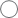 If you have answered ‘Yes’, please answer the following questions about these difficulties If you have answered ‘Yes’, please answer the following questions about these difficulties If you have answered ‘Yes’, please answer the following questions about these difficulties If you have answered ‘Yes’, please answer the following questions about these difficulties If you have answered ‘Yes’, please answer the following questions about these difficulties How long have these difficulties been present?How long have these difficulties been present?How long have these difficulties been present?How long have these difficulties been present?How long have these difficulties been present?Less than a month1-5 months5-12 monthsOver a yearDo the difficulties upset or distress you?Do the difficulties upset or distress you?Do the difficulties upset or distress you?Do the difficulties upset or distress you?Do the difficulties upset or distress you?        Not at all      Only a little      Quite a lot          A great deal Do the difficulties interfere with your everyday life in thefollowing areas?Do the difficulties interfere with your everyday life in thefollowing areas?Do the difficulties interfere with your everyday life in thefollowing areas?Do the difficulties interfere with your everyday life in thefollowing areas?Do the difficulties interfere with your everyday life in thefollowing areas?Not at all Only a littleQuite a lot A great deal HomelifeFriendshipsLearning Leisure Activities Do the difficulties put a burden on you or the family as a whole?Do the difficulties put a burden on you or the family as a whole?Do the difficulties put a burden on you or the family as a whole?Do the difficulties put a burden on you or the family as a whole?Do the difficulties put a burden on you or the family as a whole?Not at all Only a littleQuite a lot A great deal 